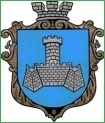 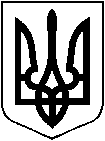 УКРАЇНАм. Хмільник Вінницької областіРОЗПОРЯДЖЕННЯМІСЬКОГО ГОЛОВИВід 24 травня 2019 р.                                                                                        №216-р  Про скликання та порядок підготовки							               позачергової 62 сесії міської ради 7 скликанняВраховуючи службові записки начальника управління ЖКГ та КВ міської ради Сташка І.Г. від 20.05.2019р. №1232/01-19 та від 24.05.2019 р. №1292/01-19, начальника фінансового управління міської ради Тищенко Т.П. від 24.05.2019 року №279, начальника управління економічного розвитку та євроінтеграції міської ради Підвальнюка Ю.Г. від 24.05.2019р. №1924/01-22,          керуючись ст. 42,59 Закону України “Про місцеве самоврядування в Україні”:1. Скликати позачергову 62 сесію міської ради 7 скликання 27 травня 2019 року о 15:00 годині в залі засідань міської ради /2 поверх/.2. На розгляд сесії винести наступні питання:3. Рекомендувати головам постійних комісій міської ради провести засідання комісій 27 травня 2019 року о 14.30 год. за напрямком розгляду питань.4. Головам постійних комісій висновки до розглянутих на комісіях питань, протоколи засідань направити міському голові до початку сесії 27 травня 2019 року.5. Відділу інформаційної діяльності та комунікацій із громадськістю міської ради про місце, дату, час проведення та порядок денний сесії поінформувати населення через офіційний веб-сайт міста Хмільника, а відділу організаційно-кадрової роботи міської ради депутатів міської ради.6. Загальному відділу міської ради підготувати зал засідань міської ради /2 поверх/ та забезпечити онлайн - відеотрансляцію засідання.7.  Контроль за виконанням цього розпорядження залишаю за собою.   Міський голова                                                                                   С.Б. РЕДЧИК   С.П.Маташ   П.В. Крепкий   О.В.Тендерис   Н.А.Буликова   Н.П.Мазур   І.М. Белза    Ю.В. Козачок-ФесенкоПро внесення змін та доповнень до міської цільової Програми регулювання земельних відносин та управління комунальною власністю у Хмільницькій міській об’єднаній територіальній громаді на 2017-2020 роки (зі змінами).Інформація: Сташка І.Г., начальника управління житлово-комунального господарства та комунальної власності міської радиПро передачу комунального майна Хмільницької міської об’єднаної територіальної громади у спільну  комунальну власність територіальних громад Хмільницького районуІнформація: Сташка І.Г., начальника управління житлово-комунального господарства та комунальної власності міської радиПро внесення змін та доповнень до Програми  сприяння розвитку місцевого самоврядування та партнерських відносин у Хмільницькій міській ОТГ на 2019-2021 роки, затвердженої рішенням 53 сесії міської ради 7 скликання №1701 від 19.10.2018 року.Інформація: Підвальнюка Ю.Г., начальника управління економічного розвитку та євроінтеграції міської радиПро внесення змін до рішення 57 сесії міської ради 7 скликання від 12.12.2018р. №1872 «Про місцевий бюджет Хмільницької об’єднаної територіальної громади на 2019 рік» (зі змінами)Інформація: Тищенко Т.П., начальника фінансового управління міської ради